AGU-CLM-43/19Checkliste: Maßnahmen zum AugenschutzJaNachbessernEs werden am jeweiligen Arbeitsplatz alle technischen Maßnahmen zur Gefährdungsbeseitigung durchgeführt.Es werden am jeweiligen Arbeitsplatz alle organisatorischen Maßnahmen zur Gefährdungsbeseitigung durchgeführt.Wenn diese Maßnahmen nicht ausreichen, kommt zwingend der Einsatz von Augenschutz zum Tragen.Alle Arbeitsplätze und Arbeitsbereiche, bei denen Augenschutz erforderlich ist, sind entsprechend gekennzeichnet. 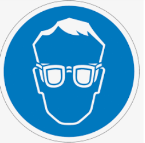 Benachbarte Bereiche und Arbeitsplätze, von denen, an denen Augenschutz erforderlich ist, sind durch Abschirmung gegen Gefährdungen geschützt.Jeder Mitarbeiter an gefährdeten Arbeitsplätzen erhält seinen persönlichen Augenschutz (im Anschluss an die Gefährdungsermittlung). Eine eventuelle Fehlsichtigkeit des Mitarbeiters wird hierbei berücksichtigt. Die Mitarbeiter werden bei der Auswahl mit einbezogen.Die Mitarbeiterinnen und Mitarbeiter an den betroffenen Arbeitsplätzen werden vor der Aufnahme der Tätigkeit über mögliche Gefährdungen und Schutzmaßnahmen unterwiesen.Die Betriebsanweisungen hängen an den Arbeitsplätzen aus und sind den Beschäftigten bekannt.Die Sicherheitsunterweisungen werden regelmäßig wiederholt und dokumentiert.Es wird von den Vorgesetzten darauf geachtet, dass die Mitarbeiter den Augenschutz auch tatsächlich so wie vorgeschrieben nutzen.Es erfolgen Sanktionen, wenn der Augenschutz bei gefährdeten Tätigkeiten nicht getragen wird.